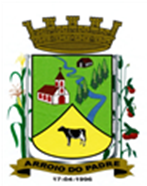 ESTADO DO RIO GRANDE DO SULMUNICÍPIO DE ARROIO DO PADREGABINETE DO PREFEITOMensagem 03/2018ACâmara Municipal de VereadoresSenhor PresidenteSenhores Vereadores          Valho-me desta para encaminhar para apreciação desta Casa Legislativa o projeto de lei 03/2018.            Quero, após cumprimentá-los, informar que o presente projeto de lei tem por finalidade propor alteração no anexo I – Programas, da lei de Diretrizes Orçamentárias para o exercício de 2018, com a inclusão de novas ações (projetos/atividades) que o município precisa executar já a partir das próximas semanas, ou assim que houver autorização de realizar os processos licitatórios em que houver o emprego de recursos financeiros de outros órgãos governamentais através de contrato de repasse de convênio. Entre os novos projetos/atividades encontram-se a Construção de Palco e Banheiros no Centro de Eventos, Construção de Prédio Para o CRAS, Aquisição de Caminhão Caçamba, Aquisição de Equipamentos Agrícolas, Aquisição de Máquinas e Equipamentos Para a Agricultura Familiar, Aquisição e Distribuição de Calcário:            Vários destes projetos atividades tem cobertura financeira prevista de outros órgãos de governo conforme indicado no próprio projeto de lei, sendo as contrapartidas e os projetos de nível local cobertura com recursos do superávit orçamentaria e financeiro de 2017.            Peço ao presente projeto de lei tramitação de urgência. Justifica-se o pedido tendo em vista que alguns destes projetos/atividades já estavam no orçamento de 2017 e por não terem autorização de licitar, no caso de contratos de repasse, isto deve-se dar nos próximos dias, pelo menos esperamos que assim seja e se autorizado os processos de compra devem ser autorizado os processos de compra devem ser realizados imediatamente.	Nada mais a acrescentar no momento.	Atenciosamente.Arroio do Padre, 12 de janeiro de 2018. Leonir Aldrighi BaschiPrefeito MunicipalAo Sr.Dário VenzkePresidente da Câmara Municipal de VereadoresArroio do Padre/RSESTADO DO RIO GRANDE DO SULMUNICÍPIO DE ARROIO DO PADREGABINETE DO PREFEITOPROJETO DE LEI Nº 03, DE 12 DE JANEIRO DE 2018.Dispõe sobre a inclusão de novas ações no anexo I – Programas, da Lei Municipal N° 1.894, de 11 de outubro de 2017, Lei de Diretrizes Orçamentárias de 2018.Art. 1° Ficam criados as novas ações no anexo I – Programas, da Lei Municipal N° 1.894, de 11 de outubro de 2017, que dispõe sobre as Diretrizes Orçamentárias para o exercício de 2018, com sua denominação e respectivo valor, conforme o anexo I desta Lei.Art. 2° Servirão de cobertura para as despesas decorrentes das novas ações, recursos financeiros provenientes dos seguintes órgãos e fontes de recursos:Construção de Palco e Banheiros no Centro de EventosI – Da União, através do Ministério da Cultura (MinC): R$ 250.000,00 (duzentos e cinquenta mil reais)Fonte de Recurso: 1072 – MinCII - Contrapartida do Município: R$ 20.000,00 (vinte mil reais)Fonte de Recurso: 0001 - LivreConstrução de Prédio Para o CRASI – Recursos da União, Através do Ministério do Desenvolvimento Social, no valor de R$ 379.500,00 (trezentos e setenta e nove mil e quinhentos reais)Fonte de Recurso: 1073 - MDSII – Recursos do Município de Arroio do Padre no valor de R$ 500,00 (quinhentos reais)Fonte de Recurso: 0001 - Livre Aquisição de Caminhão CaçambaI – Recursos da União, através do Ministério da Agricultura, Pecuária e Abastecimento no valor de R$ 146.250,00 (cento e quarenta e seis mil, duzentos e cinquenta reais)Fonte de Recurso: 1071 - MAPAII – Recursos do Municio de Arroio do Padre no valor de R$ 179.450,00 (cento e setenta e nove mil, quatrocentos e cinquenta reais)Fonte de Recurso: 0001 – Livre.Aquisição de Equipamentos Agrícolas – Emenda Parlamentar:I – Recursos da União, através do Ministério da Agricultura, Pecuária e Abastecimento no valor de R$ 97.500,00 (noventa e sete mil e quinhentos reais)	Fonte de Recurso: 1071 - MAPAII – Recursos do Municio de Arroio do Padre no valor de R$ 17.650,00 (dezessete mil, seiscentos e cinquenta reais)Fonte de Recurso: 0001 – Livre.Aquisição de Máquinas e Equipamentos Para a Agricultura FamiliarI – da União, através do Ministério da Agricultura, Pecuária e Abastecimento: R$ 62.107,50 (sessenta e dois mil, cento e sete reais e cinquenta centavos)Fonte de Recurso: 1065 - Aquisição de Maquinas e Equipamentos para Agricultura FamiliarII – Contrapartida do Município. R$ 1.592,50 (um mil, quinhentos e noventa e dois reais e cinquenta centavos)Fonte de Recurso: 0001- Livre;Aquisição e Distribuição de Calcário:I - Estado do Rio Grande do Sul, através da Secretaria da Agricultura, Pecuária e Irrigação: R$ 34.952,00 (trinta e quatro mil, novecentos e cinquenta e dois reais).Fonte de Recurso: 1070 – SEAPI.II – Contrapartida do Município: R$ 10.286,05 (dez mil, duzentos e oitenta e seis reais e cinco centavos)Fonte de Recurso: 0001 – LivreIII – Contrapartida dos Agricultores: R$ 33.735,00 (trinta e três mil, setecentos e trinta e cinco reais)Fonte de Recurso: 1053 - Contribuição dos Agricultores.Art. 3° Esta Lei entra em vigor na data de sua publicaçãoArroio do Padre, 12 de janeiro de 2018. Visto técnico:Loutar PriebSecretário de Administração, Planejamento,                     Finanças, Gestão e Tributos                                                 Leonir Aldrighi BaschiPrefeito MunicipalANEXO I – PROJETO DE LEI 03/2018PROGRAMA:0602 - Fortalecendo a Agricultura Familiar0602 - Fortalecendo a Agricultura Familiar0602 - Fortalecendo a Agricultura Familiar0602 - Fortalecendo a Agricultura FamiliarOBJETIVO:Proporcionar a sustentabilidade e desenvolvimento da agricultura familiar, visando o bem estar das famílias rurais, evitando assim o êxodo rural; Manter as atividades da patrulha agrícola proporcionado bom atendimento aos agricultores visando melhorar as condições de preparo das lavouras e o aumento da produção; Promover ações que visem o desenvolvimento dos agricultores familiares, tais como, incentivo agrícola mediante apuração de vendas no talão de produtor, programa troca-troca de sementes, palestras, participação em feiras agrícolas, etc.; Qualificar os produtos de origem animal e vegetal e as condições de comercialização das safras por meio de prestação de serviços de assistência técnica aos produtores rurais; Manter os serviços de inspeção municipal visando o atendimento das demandas municipais.Proporcionar a sustentabilidade e desenvolvimento da agricultura familiar, visando o bem estar das famílias rurais, evitando assim o êxodo rural; Manter as atividades da patrulha agrícola proporcionado bom atendimento aos agricultores visando melhorar as condições de preparo das lavouras e o aumento da produção; Promover ações que visem o desenvolvimento dos agricultores familiares, tais como, incentivo agrícola mediante apuração de vendas no talão de produtor, programa troca-troca de sementes, palestras, participação em feiras agrícolas, etc.; Qualificar os produtos de origem animal e vegetal e as condições de comercialização das safras por meio de prestação de serviços de assistência técnica aos produtores rurais; Manter os serviços de inspeção municipal visando o atendimento das demandas municipais.Proporcionar a sustentabilidade e desenvolvimento da agricultura familiar, visando o bem estar das famílias rurais, evitando assim o êxodo rural; Manter as atividades da patrulha agrícola proporcionado bom atendimento aos agricultores visando melhorar as condições de preparo das lavouras e o aumento da produção; Promover ações que visem o desenvolvimento dos agricultores familiares, tais como, incentivo agrícola mediante apuração de vendas no talão de produtor, programa troca-troca de sementes, palestras, participação em feiras agrícolas, etc.; Qualificar os produtos de origem animal e vegetal e as condições de comercialização das safras por meio de prestação de serviços de assistência técnica aos produtores rurais; Manter os serviços de inspeção municipal visando o atendimento das demandas municipais.Proporcionar a sustentabilidade e desenvolvimento da agricultura familiar, visando o bem estar das famílias rurais, evitando assim o êxodo rural; Manter as atividades da patrulha agrícola proporcionado bom atendimento aos agricultores visando melhorar as condições de preparo das lavouras e o aumento da produção; Promover ações que visem o desenvolvimento dos agricultores familiares, tais como, incentivo agrícola mediante apuração de vendas no talão de produtor, programa troca-troca de sementes, palestras, participação em feiras agrícolas, etc.; Qualificar os produtos de origem animal e vegetal e as condições de comercialização das safras por meio de prestação de serviços de assistência técnica aos produtores rurais; Manter os serviços de inspeção municipal visando o atendimento das demandas municipais.TIPO (*)AçãoUnidade de Medida2018 TIPO (*)Unidade de MedidaTIPO (*)ProdutoUnidade de MedidaP1.613 - Aquisição de Caminhão CaçambaUnid.Meta Física1PCaminhão AdquiridoUnid.ValorR$ 325.700P1.614 - Aquisição de Implementos Agrícolas - Emenda ParlamentarUnid.Meta Física7PImplemento adquiridoUnid.ValorR$ 115.150P1.615 - Aquisição de Máquinas e Equipamentos Para a Agricultura FamiliarUnid.Meta Física3PEquipamento AdquiridoUnid.ValorR$ 63.700P1.616 - Aquisição e Distribuição de CalcárioProd.Meta Física39PProdutores BeneficiadosProd.ValorR$ 78.973,05PROGRAMA:0504 - Gestão da Assistência Social0504 - Gestão da Assistência Social0504 - Gestão da Assistência Social0504 - Gestão da Assistência SocialOBJETIVO:Gerir e controlar os programas e ações finalísticas da assistência social, no que tange à sua organização, controle e avaliação dos resultados na prestação de serviços, programas, projetos, capacitações, cursos e benefícios sócio assistenciais.Gerir e controlar os programas e ações finalísticas da assistência social, no que tange à sua organização, controle e avaliação dos resultados na prestação de serviços, programas, projetos, capacitações, cursos e benefícios sócio assistenciais.Gerir e controlar os programas e ações finalísticas da assistência social, no que tange à sua organização, controle e avaliação dos resultados na prestação de serviços, programas, projetos, capacitações, cursos e benefícios sócio assistenciais.Gerir e controlar os programas e ações finalísticas da assistência social, no que tange à sua organização, controle e avaliação dos resultados na prestação de serviços, programas, projetos, capacitações, cursos e benefícios sócio assistenciais.TIPO (*)AçãoUnidade de MedidaTIPO (*)Unidade de Medida2018TIPO (*)ProdutoUnidade de MedidaP1.525 - Construção de Prédio Para o CRASUnid.Meta Física1PPrédio ConstruídoUnid.ValorR$ 380.000PROGRAMA:0407 - Patrimônio e Cultura0407 - Patrimônio e Cultura0407 - Patrimônio e Cultura0407 - Patrimônio e CulturaOBJETIVO:Implementar ações culturais como meio de democratizar a acesso de toda a sociedade aos bens culturais, de forma a promover a inclusão social e contribuir para a prevenção da violência; Diagnosticar o patrimônio histórico-artístico -cultural do Município, promovendo ações de conservação e manutenção destes, bem como fomentar novas atividades culturais. Ampliar a divulgação e o conhecimento dos bens culturais e históricos do Município, dentre eles a Festa Municipal. Implementar ações culturais como meio de democratizar a acesso de toda a sociedade aos bens culturais, de forma a promover a inclusão social e contribuir para a prevenção da violência; Diagnosticar o patrimônio histórico-artístico -cultural do Município, promovendo ações de conservação e manutenção destes, bem como fomentar novas atividades culturais. Ampliar a divulgação e o conhecimento dos bens culturais e históricos do Município, dentre eles a Festa Municipal. Implementar ações culturais como meio de democratizar a acesso de toda a sociedade aos bens culturais, de forma a promover a inclusão social e contribuir para a prevenção da violência; Diagnosticar o patrimônio histórico-artístico -cultural do Município, promovendo ações de conservação e manutenção destes, bem como fomentar novas atividades culturais. Ampliar a divulgação e o conhecimento dos bens culturais e históricos do Município, dentre eles a Festa Municipal. Implementar ações culturais como meio de democratizar a acesso de toda a sociedade aos bens culturais, de forma a promover a inclusão social e contribuir para a prevenção da violência; Diagnosticar o patrimônio histórico-artístico -cultural do Município, promovendo ações de conservação e manutenção destes, bem como fomentar novas atividades culturais. Ampliar a divulgação e o conhecimento dos bens culturais e históricos do Município, dentre eles a Festa Municipal. TIPO (*)AçãoUnidade de MedidaTIPO (*)Unidade de Medida2018TIPO (*)ProdutoUnidade de MedidaP1.421 - Construção de Palco e Banheiros no Centro de EventosUnid.Meta Física1PEdificação ConcluídaUnid.ValorR$ 270.000